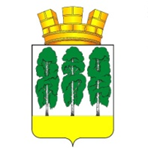 ГЛАВА ГОРОДСКОГО ПОСЕЛЕНИЯ БЕРЕЗОВОХАНТЫ-МАНСИЙСКОГО АВТОНОМНОГО ОКРУГА-ЮГРЫПОСТАНОВЛЕНИЕот  30.05.2022                                            	                                                             № 12пгт. БерезовоО назначении общественных обсуждений по проекту постановления администрации Березовского района «Об утверждении правил землепользования и застройки городского поселения Березово» 	В соответствии со статьей 5.1 Градостроительного кодекса Российской Федерации, Федеральным законом от 06.10.2003 № 131-ФЗ «Об общих принципах организации местного самоуправления в Российской Федерации», руководствуясь решением Совета депутатов городского поселения Березово от 05.07.2018 № 143 «О порядке организации и проведения общественных обсуждений или публичных слушаний по проектам в области градостроительной деятельности в городском поселении Березово»: 1. Назначить общественные обсуждения по проекту постановления администрации Березовского района «Об утверждении правил землепользования и застройки городского поселения Березово» согласно приложению 1 к настоящему постановлению.2. Уполномоченный орган на проведение общественных обсуждений – постоянно действующая комиссия по землепользованию и застройке администрации Березовского района.3. Срок проведения общественных обсуждений с 31.05.2022 по 14.06.2022.4. Разместить Проект на официальном веб-сайте органов местного самоуправления городского поселения Березово  в разделе публичные слушания (https://gradberezov.ru/official-documents/publichnye-slushaniya/) на период с 31.05.2022 по 14.06.2022.5. Экспозицию проекта, подлежащего рассмотрению на общественных обсуждениях провести с 31.05.2022 по 08.06.2022 в здании администрации                       Березовского района по адресу: пгт. Березово, ул. Первомайская, 10 кабинет 206.6. Утвердить Порядок и сроки приема предложений по проекту постановления администрации Березовского района «Об утверждении правил землепользования и застройки городского поселения Березово» согласно приложению 2 к настоящему постановлению.7. Опубликовать в газете «Вестник городского поселения Березово» оповещение о проведении общественных обсуждений по указанному выше вопросу 31.05.2022. 8. Опубликовать 14.06.2022 в газете «Вестник городского поселения Березово» и разместить на официальном веб-сайте городского поселения Березово заключение о результатах общественных обсуждений.9. Опубликовать настоящее постановление в газете «Вестник городского поселения Березово» и разместить на официальном веб-сайте городского поселения Березово.10. Настоящее постановление вступает в силу после его подписания.Глава городского поселения					                     Д.М. Меньшиков